Name of the Scholarship you are applying for goes HERE(include their company logo if you can)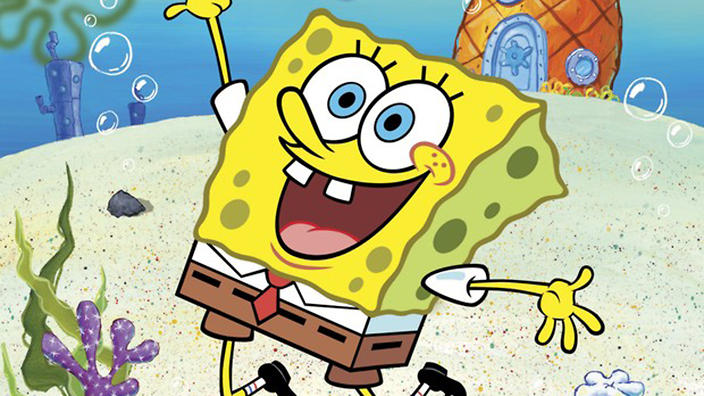 (include a cover photo)Spongebob SquarepantsBikini Bottom High School(your name and high school)Name: 		Spongebob SquarepantsAddress:  		124 Conch Street			Bikini Bottom, Pacific Ocean 99669			715-820-3420  	 High School Attended and Dates: Soldotna High School August 2015 - May 2019 		Mrs. Puff’s Boating School August 2015 – May 2019Names of Parents or Guardians:  			Harold and Margaret SquarepantsBrothers and Sisters and Their Ages:  			NoneDates of Alaskan Residency: From 9/12/00 to present Number of Brothers and Sisters Attending College Now:  			NonePlanned Major in College or Trade-Vocational School:   	Culinary Arts, Fry Cook is my dream jobSchool Activities and Athletics: Bikini Bottom Wrestling Team	4 yearsSeashell Club				4 yearsStudent Government	 	 	1 yearTimer – Swim meets		 	2 yearsSkills USA			 	3 years		National Honor Society	 	2 yearsBattle of the Books			1 yearDrama					4 yearsPositions of Responsibility in High School Activities: Captain of Seashell Club		3 yearsStudent Government	1 year		TreasurerBasketball Team 			1 yearBattle of the Books Team Leader	1 yearOut-of-School Activities & Interests:Starfish Conservation SocietyShell CollectingJellyfishingBlowing BubblesDust CollectingVolunteer - American Cancer Society -Relay for Life Volunteer - Habitat For HumanityAlaska Youth Ministry member Gymnastics – TumblingPhotographyPlaying DDR (Dance - Dance Revolution)Being with my familySnow-boardingCP Rodeo AssociationBoys & Girls Club coachMiddle School Student Assistant CoachPositions of Responsibility in Out-of-School Activities: Krusty Krab – Head Fry CookKrusty Krab – Shift LeaderCP Rodeo Association – PresidentChildren’s Church – Assistant TeacherBoy Scouts – Assistant Troop Leader Awards & Honors:Employee of the Month – Krusty KrabStudent of the Month – Shell ClubMost Improved DancerSportsmanship Award – BasketballNominated for Masonic Student of the YearOut-of-School Employment (summer & After School): Employer: 		Krusty KrabPosition:		Fry CookType of Work:	Food ServiceDates: 			June 2015 - presentEmployer: 		Mike’s Farrier ServicePosition:		Seahorse Horseshoe ApprenticeType of Work: 	Applying Horseshoes on SeahorsesDates: 			June 2014- June 2015Test Scores (list any you may have so far or leave blank and fill in later).6/10/2017 ACTComposite 2112/9/18 ACTComposite 2312/2/17 SAT1120 (Reading 580, Math 540)11/28/18 AccuplacerTotal Score: 22211/28/18 ALEKS42College Choices and My Statement of Financial Need: 		Bikini Bottom University-Pacific OceanTotal Cost: 			$18,000Amount of Aid Needed:   	$18,000University of Alaska - AnchorageTotal Cost: 			$28,000Amount of Aid Needed:   	$28,000University of Alaska - FairbanksTotal Cost: 			$21,000Amount of Aid Needed:   	$21,000Eastern Oregon UniversityTotal Cost: 			$34,000Amount of Aid Needed:   	$34,000Central Washington UniversityTotal Cost: 			$36,654Amount of Aid Needed:   	$36,654Wenatchee Valley College Total Cost: 			$22,736Amount of Aid Needed:   	$22,736What has been the best part of your high school experience? Working at the Krusty Krab has been very memorable. Probably the best part of my high school experience has been realizing that the Spongebob Squarepants characters represent the seven deadly sins (Patrick: Sloth, Squidward: Wrath, Mr. Krabs: Greed, Sandy: Pride, Plankton: Envy Gary: Gluttony and SpongeBob: Lust).Homecoming Princess-Knight-Rider Contest, Home-going DDR Contest, State Basketball Tournaments, Ceramics class, Psychology Class, Digital Photography, AP English, Playing Spoons and Speed in Math class, Mr. Emery’s Sound Wave Musical Flame Illustration, Genetics unit in Biology, Trip to Costa Rica last year with my Spanish club… swinging out over the jungle in a harness… giant toads, beautiful waterfalls.  INSERT PERSONAL NARRATIVE ESSAY HERE(See Essay Prompts and sample essays on Counselor’s Corner on SoHi’s website)INSERT MOST RECENT TRANSCRIPT HERE (Use the one we gave you, order one on www.parchement.com, or order one from Mrs. Treider in the Counseling Office)INSERT 3 LETTERS OF RECOMMENDATION HERE (Give this portfolio to 3-5 people and ask them to write you a letter of recommendation. People to ask: teachers, coaches, employers, ministers, youth leaders, school counselors, principals, etc…anyone who knows you well enough to talk about your character and accomplishments)If you don’t have the letters back yet, list the people you have asked for a letter of recommendation:Name:_______________________Signature___________________Name:_______________________Signature___________________Name:_______________________Signature___________________Name:_______________________Signature___________________Name:_______________________Signature___________________FINAL SIGNATURE PAGE:What level of education do you expect to attain? 	Certificate Program, Apprenticeship Program, Associates (2 yr), Bachelors (4 yr), Masters Degree (2 yrs after obtaining Bachelors), Doctorate (4 yrs after Bachelors)Grade Point Average: 	2.94			Date Computed:   May 2019(cumulative based on all 4 years so far, re-calculated every semester)Class Rank:			22/186 Counselor’s Signature:	Ms. Murphy				Date:    2/1/19 Applicant’s Signature:       Spongebob Squarepants		Date:    2/1/19